מפגש בין אומנות ותנ"ך - חומש שמותמבנה חומש שמות:נושאהצעה לפרוט רעיוני אפשרימקורהיבטים אומנותיים - אומנותהיבטים אומנותיים – מחולהיבטים אומנותיים - תיאטרוןהיבטים אומנותיים - צילוםשעבוד וניצני גאולה:שעבוד – מה משעבד אותי בחיים שלי? מה משחרר אותי משעבוד? (כסף, מותגים, זמן, טלוויזיה, עצלות, סלבס, פלאפון, רשתות חברתיות)גרות –.על תחושת חוסר השייכות, המקום שלי לעומת מקום זר.איש מצרי מכה איש עברי - "צדק צדק תרדוף"מה היחס שלי לעוולות חברתיות- להתעלם/ להתערב?המיילדות, יוכבד ומרים -- כוחן של נשים בנהגה ובהובלה נשית.- משמעות היופי והמראה החיצוני ככוח של חיות.אתחלתא דגאולה – קשיים של התחלות,- לראות את הטוב גם בקושי.מעמד הסנהשליחות -  לכל אדם תפקיד בעולם הזה.-תכונות המנהיג.-כשרונות – במה אני טובה? מה אני מוסיפה לעולם בעזרתם?כבד פה וכבד לשון – המגבלות שלי - מכשול או הזדמנות?תפילה – כמפגש אישי עם ה'."של נעליך מעל רגליך" – קדושת המקום, קדושת הזמן, קדושת הגוף. מה המשמעות של הדברים הללו בשבילי?והם לא יאמינו לי – "ענווים הגיע זמן גאולתכם"ברית המילה – שרשרת הדורות של עמ"י – "נצח ישראל" ואני כחלק מהשרשרת הזו."גר יהיה זרעך בארץ לא להם""עַבְדֵי זְמָן עֲבְדֵי עֲבַדִים הֵם עֶבֶד ה' הוּא לְבַד חָפְשִׁי..." (ריה"ל)אשר לא ידע את יוסף- היאורה תשליחוהו" והלוחות מעשה אלוקים המה, מכתב אלוקים הוא חרות על הלוחות"אל תקרא חרות אלא חירות, שכל מי שעוסק בתורה - הריהו בן חורין עבדים היינו לפרעה במצרים, ויוציאנו ה' אלוהינו משם ביד חזקה ובזרוע נטויה. ואילו לא הוציא הקב"ה את אבותינו ממצרים, הרי אנו ובנינו ובני בנינו משועבדים היינו במצרים, ואפילו כולנו חכמים, כולנו נבונים, כולנו זקנים, כולנו יודעים את התורה, מצווה עלינו לספר ביציאת מצרים, וכל המרבה לספר ביציאת מצרים הרי זה משובח"שמות, כא:א-ורבן יוחנן בן זכאי היה דורש את המקרא הזה כמין חומר: מה נשתנה אזן מכל אברים שבגוף? אמר הקב"ה: אזן ששמעה קולי על הר סיני בשעה שאמרתי (ויקרא כה) "כי לי בני ישראל עבדים" ולא עבדים לעבדים והלך זה וקנה אדון לעצמו ירצע. ורבי שמעון בר רבי היה דורש את המקרא הזה כמין חומר: מה נשתנה דלת ומזוזה מכל כלים שבבית? אמר הקב"ה: דלת ומזוזה שהיו עדים במצרים בשעה שפסחתי על המשקוף ועל שתי המזוזות ואמרתי "כי לי בני ישראל עבדים" ולא עבדים לעבדים והוצאתים מעבדות לחירות והלך זה וקנה אדון לעצמו ירצע בפניהם.תלמוד בבלי, מסכת קידושין, דף כב, עמוד בבדף ששלחתי "בזכות נשים צדקניות..." (סוטה, י"א, ב)מה צריך בשביל להיות מנהיג? של נעליך תרגיל הרגשת האבנים הקטנות, מאמר שליחות של הרב סולובייציקמה זה בידך? השוואה עם הקדשות אחרות - דמיון מודרך - אולי מושג הקדושה אימננטי מול טרנדנסנטיישעיהו ו אנחנו נתעסק בעיקר בשלושה נושאים:שיעבוד-הבנות יוכלו לבחור מייצג שהן יכינו בנושא על השיעבוד לכסף פלאפון וכו'זו תהיה עבודה פתוחה מבחינת חומר וצורה ונקדיש לה לפחות ארבעה שיעורים.(ציור\ פיסול\ מיחזור וכו')צדק-הבנות יעבדו על מקרים ספציפים של חוסר צדק ויכינו פרסומות\ כרזות וכו'משמעות היופי-דיוקן אישי בעזרת מסכות גבסשעשוי בעיקר ממי שאני ומה שאני מאמינה בו.שליחות-במה אני טובה בעולםכבד פה וכבד לשון-יצירה במגבלות כהזדמנות לגילוי.נתרגל כמה משימות ואחריהן הבנות יצרו שתי יצירות:1.במגבלות של חומרים2.במגבלות פיזיות*הבנות יעבדו עם מגבלה איברים קשורים אחד לשני ובהמשך נקשור בת לחברתה.חרות- הבנות יתנסו בתנועה אותנטית, מתוך ניסיון להקשיב לקול הפנימי שלהן.לחרות האמיתית שלהן .להיות הן עצמןעבודה במרחב אישי של בת/ בנות אחרות לעומת עבודה במרחב שלי.תוך התבוננות  התנסות בקומפוזיציה. חצי קבוצה צופה וחצי פועלת- בניית סיטואציות בה ישנה התעלמות תנועתית ממחות לידה-מעגל חייםעבודה בעיגולים ומעגלים בהקשרים שונים. המיילדות המשיכו את הגלגל..אתחלתה דגאולה- תהליך איטי וארוך.נתנסה בעבודה עם מהירויות עבודה בדגש על האיטיכבד פה- עבודה בתנועה עם חסרון חושים (מעבר בין כל החושים)"של נעלייך"עבודה עם נעליים כפשוטו. ניסיון נוסף בקומפוזיציהאיך אני תופסת ורואה את עצמי? מה אני בוחרת להבליט ולצלם בעצמי? מה אני בוחרת לראות אצל חברה? מה אני בוחרת לראות אצל מישהו זר?האם יש הבדל בין הבחירות? מה מגדיר אותי ומה מגדיר בעיניי את הזולת? סדרת תמונות ממני אל הזולתאילו דברים מגדירים אותנו ו"כובלים" אותנו.  צילומים  איך משתחררים מתפיסה ומנקודת הסתכלות? צילום פריט ממספר רב של מקומות. מתוך נסיון להציב זוויות חדשות ומעניינות שעוד לא נראועבודות צילום שמציגות את אותו הדבר ממגוון זוויות רחב כדי לקבל נקודות מבט חדשות ומפתיעותהתרחקות מהאני לאחר. איך אני תופסת את עצמי? (עבודת צילום) איך אני תופסת ורואה את החברה לידי? איך אני תופסת/שופטת מישהו זר? (חשיפה לצילומי רחוב של צלמים המצלמים עוברי אורח. התנסות בצילום אדם שאין לנו איתו מגע ישיר. מתוך זה להגיע ליחס לאחר. בהכרח כשאני מצלם אני שופט ולא מתערב. האם יש מקום להתערבות? האם יש באפשרות תמונה לחולל שינוי (נראה תמונות שהצליחו לחולל שינוי)שימוש בצילום כדי להביע דעה ובהמשך לזה - שליחות. שימוש בכלי כדי לבטא אמירה  על המקום בו אנו חיים. על מצוקות או עוולות על מנת לעורר מודעות(אם זה עובדי ניקיון/ החלשים וכו')קדושה. איך מבטאים קדושה? יש את עולם הדימויים הנוצרי ובהנגדה - העולם הדתי מציג מודל קדושה אחר. מהם מקומות הקודש בחיינו? מכות מצריםתורת הגמול – שכר ועונש.ויכבד את ליבו – בחירה חופשית בעולםישועת ה' כהרף עין – להצליח לראות את ישועת ה' גם כשבמציאות הדברים נראים קשים מאוד.משקל- כבדותעבודה בטכניקת מגע "קונטקט" המתבססת על נקודת איזון עדינה של משקל בין שתי בנות  מצוות הפסחזריזין במצוות – על עבודת ה' בדבקות והמחויבות להלכה, קלה כבחמורה.מצוות הפסח כזכרון עולם – זו מצווה שתפקידה להזכיר לנו את האירוע המכונן בחיי העם היהודי. נדבר על משמעות הזיכרון ועל זכרון אישי וזכרון קולקטיבי. למה אנחנו צריכים לזכור אירועים שאירעו לנו כעם?משואה לתקומה – נצחון הרוח של עם ישראל ונצחיותו גם כאשר מנסים להשמידו. "צוק איתן".קורבן – כתפילה.  על הדבקות והמחויבות.עבודה עם חפצים. כאשר מושם דגש על הדבקות גם כשלא נוח וקשה מאודזיכרוןעבודה בתנועה עם חפץ שמזכיר משהו- אירוע או עניין משמעותי. נחדד את זכרונו דרך התנועה קריעת ים סוףכי הרבית טובות אלי – להודות לה' על הטובות שהוא עושה לי מדי יום.שירה – תפקידה של השירה והמוסיקה בכלל בחיים ככלי לביטוי פנימי, ככלי להגבהת הנפש. שירת נשים בפרט דרך שירת מרים.מעשה ידי טובעים בים ואתם אומרים שירה? – מה התפקיד שלנו והיחס שלנו לסבל של אומות העולם? ניתן להתייחס לביטויי גזענות ואלימות כלפי אומה"ע שבתוכנו וסביבנו.  קריעת ים סוףעבודה במגע וניתוק- קריעהשירה-עבודה עם קול וללא מוזיקה מדברשקט –לאפשר לעצמי  מקום של שקט בעולם.מדבר – כשאין לי שום רעיון ויש לי שממה בראש. איך לפתח יצירתיות?חיצוניות ופנימיות (צניעות) – האם אני צריכה לבלוט ולהבליט כדי שיראו אותי? המדבר מזמן מפגש עם הפנימיות דווקא כיוון שאין לו כמעט קישוטים והוא לא נוצץ ומוחצן. הכוח שבכיסוי מאפשר גילוי של פנימיות. דווקא במדבר הצחיח ה' מתגלה (משה, מעמד הר סיני - לעמ"י, אליהו וכ"ו)שממה רוחנית –  פעמים רבות כשבנ"י חונים במדבר הדבר מזמן להם חטא. איזו אווירה פוגעת בי ואיזו אוירה שומרת עלי? (מועדונים, חברה מסוימת וכ"ו)יצירות של מדבר- מדברחוץ ופנים-בציור\ פיסול וכו'כל בת תכין משהו בעקבות הלימוד על חוץ פנים גלוי וגילוי.כד חצוי, כד שבור, מראה, פסל וכוהתנסות בעבודה אוטנתית תוך שקט גמור.. בשלב שני עם צפייה שלתלמידה אחרת בכדי לקבל משוב. הבנות ישוחחו על פנים וחוץ מתוך עבודה במדבר (שקט ועניים עצומות)תלונות בנ"יאופטימיות – לרומם את עצמי גם כשכל מה שבא לי עכשיו זה להתלונן.תלונה – מתי נכון להגיש תלונה ומתי הגשת התלונה תגן עלי או על סביבתי. לחץ חברתי – לגבש לעצמי עמדות אישיות ולא להיסחף אחרי אווירה חברתית.מלחמת עמלקעמלק = ספק- התמודדות עם הספקות שעולים בי, ספקות באמונה, ספקות בעצמי וביכולות שלי.עצת יתרוהירארכיה – למה המבוגרים מחליטים עלי? (יחס להורים, מורים, הלכה וכ"ו)חוקים -  איך הכללים והחוקים שומרים עלי? (חוקי תנועה, הלכה, צניעות, כללי ביה"ס, שתיה, סמים וכ"ו)יצירתיות ומקוריות חוקים- עבודה עם מגבלות תנועתיות אשר הולכות ומתהדקות מעמד הר סיניהמְתנה – 3 ימי ההגבלה. היכולת להמתין, להתאפק, להבליג.הכנה למפגש – איך מתכוננים למפגש עם ה'?  טהרה, נקיון, טהרת המחנה – תיקון חברתי.  עקרונות ברזל – מהו עולם הערכים שלי? מהם העקרונות שמלווים אותי ועליהם לא אוותר? איך בונים סולם ערכים ואיך שומרים עליו?חברה למופת – הערכים שעל בסיסם החברה שלנו קיימת הזדמנות לשיח על גזל, גניבה, רצח, ניאוף (הבעייתיות של הלגיטימיות של ניאוף בחברה, בסרטים ובסדרות טלוויזיה) וכ"ו.שבת – חשיבות המנוחה להיות מסוגלת לעצור את מרוץ החיים.-עונג שבת - קרבה לה' דרך העונג כביטוי לדרגה רוחנית גבוהה ולא להפך.עקרונות-כל בת תחליט על עקרונות בחייה ותביע אותם בתנועה. ניתן ליצור מהעקרונות המשותפים יצירה אחת המכילה את כל המשתתפות שבת- עבודה תנועתית בישבה בלבד. מצוותלתקן עולם במלכות...- התפקיד שלנו בבניית חברה מתוקנת.  עבדות מודרנית – מי הם ה"עבדים" של היום?  (דיני העבדות דורשים מהמעביד לתת לעבד יחס טוב מלעצמו).- מה היחס שלנו לעוולות חברתיות?  עובדי קבלן, עובדים זרים, סוגיית הלנת שכר, זכויות חברתיות, הזכות להתפרנס בכבוד, ריביות, אלמנות, יתומים, משפט צדק וכ"ו.-האם אני רואה את האנשים הפשוטים? (עובדי נקיון, שומרים בסופר או בכניסה לביה"ס, עובדי הסופרמרקט וכ"ו)- הזדמנות שנייה- רעיון העבדות כדרך לשילוב אסירים בחברה ובהקשר הרחב יותר להחזיר לחברה גם את מי שטעה.מחויבות להלכה – מה מקשה עלינו להיות מחויבים להלכה? פרשת משפטים עוזרת לנו לראות שכל מצווה יש לה חלק בפאזל שלם של עם ששואף להיות אור לגויים כמייצג עולם ערכים אחר, מוסרי יותר. חשוב לדבר על כובד המשקל של היותנו "אור לגויים" – איך אני מתנהגת כיהודיה, כדתיה וכ"ו.  עבודה עם אלמנטים שקופים מסוגים שונים (מפיות משי, שקיות נילון)חטא העגלעגל הזהב – אלילי נוער – מי הם האנשים שאנו הופכים אותם לאלילים שלנו? מדוע יש לנו צורך באלילים כאלו ולמה כמעט כל ילד חולם להיות מפורסם?-סלב- מקצוע? מיהו הסלב? למה הוא קיים היום דווקא? מדוע אנחנו כ"כ אוהבים אותו?לוחות שניים-נופל וקם – איך מתקנים ? איך קמים מנפילות קשות בעולם הרוחני\ האישי\ החברתי שלנו?- הזדמנות שנייה- לכל אחד מגיעה הזדמנות נוספת. לדעת לבקש הזדמנות שנייה ולדעת לתת לאחרים הזדמנות שנייה.י"ג מידות של רחמיםרחמים – ישראל רחמנים בני רחמנים. לתקן עולם בעזרת כוח הרחמים. להיות מסוגלת לסלוח, לחמול, לקלף את הציניות ולנהוג  בעצמי ובאחרים ברחמנות.ה' אוהב אותך – ללמוד את אהבת ה' דרך מידת הרחמים בה נוהג ה' בעולמו ובכל אחת ואחת מאתנו.משכןועשו לי משכן ושכנתי בתוכם – היכן נמצא ה'? איך מרגישים? (שמחת הלב)תרומה – לכל אחד מישראל מקום ושותפות במשכן.מקום בעולם -  מה המקום שלי בעולם? מה המשכן שלי? במעגלים השונים: משפחה, כיתה, אולפנית, החברות שלי וכ"ומקדש מעט- מה המקום של ביה"כ בחיים שלי? איפה אני בוחרת / אוהבת להתפלל? הגוף שלי – המשכן שלי- קדושת הגוף, מקום משכנה של הנשמה.-הקשר בין שמירת הגוף לשמירה והגנה על הנשמה. איזה תכנים אני מכניסה פנימה? מראות העיניים (טלוויזיה, אינטרנט וכ"ו), משמע אוזניים (שפה נקייה, קללות, רכילות וכ"ו), לבוש מתאים.-מה אני מכניסה לגוף? – תזונה נכונה, שמירת על איזון בריא של הגוף, פעילות גופנית.חנוכת המשכן--למי מותר לגעת במשכן הפרטי שלי ומתי?-טיפוח הגוף והיופי שלו דווקא משום קדושתו.שעבודניצני גאולהמעמד הסנהמכות מצרים דם-ברדמכות מצרים ארבה-בכורותמצוות הפסחקריעת ים סוףתלונות בנ"י: מרה, מדבר סין, רפידיםמבנה המערכת המשפטית (עצת יתרו)מעמד הר סיני -עשרת הדברותמצוותהציווי על בניית המשכןמצוות השבתחטא העגללוחות שנייםי"ג מידותבניית המשכן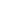               	חנוכת המשכןשמותואראבאבשלחיתרומשפטיםתרומהתצוהכי תשאויקהלפקודי